Correction CM2 pour les mathématiques du 7 avril 2020.Énigme page 67. Au musée, on a ressorti des réserves 2724 fossiles qui doivent être étudiés et classés. Pour effectuer ce travail, 12 scientifiques se partagent équitablement les fossiles. Combien de fossiles chacun reçoit-il ?2724= (227x12)+02724 :12=227Chacun va recevoir 227 fossiles. Exercice 1 page 61. Fossiles à vendre. Quel est le fossile le plus ancien qui était à vendre ? Quel est le fossile le plus ancien qui a été vendu ? Le plus ancien à vendre était le Trilobite. Le fossile le plus ancien qui a été vendu est l’empreinte de fougère.Combien a payé l'acheteur du squelette d’archéoptéryx ? Le double de son prix de départ, soit 2x310=620. Il a été vendu 620 euros.Quel fossile a-t-il été vendu 75 € ? Attention, le trilobite n’a pas été vendu. La fougère a été vendue 15 euros de moins que son prix de départ. Elle coûtait 90 euros. 90-15=75. C’est donc la fougère.Pourquoi l'œuf de dinosaure, une personne a proposé 600 €. Est-ce la dernière enchère ? L’œuf coûtait 340 euros. On sait que son prix est monté de 285 euros. Il a donc été vendu 340+285=625 euros. 600 n’est donc pas la dernière enchère. De combien d'euros le prix des insectes dans l'ambre a-t-il augmenté grâce aux enchères ? On sait qu’ils ont été vendus le quadruple, soit 4 fois le départ. 4x60=240 euros. L’augmentation est donc de 240-60= 180 euros.Pour la dent de tyrannosaure, de combien chaque personne a-t-elle surenchéri à chaque fois ? La dent de Tyrannosaure a été vendue 380 euros. Elle valait au départ 290 euros. Le prix a donc augmenté de 380-290=90 euros. Les trois augmentations ont été égales : 90=3x ?, 90=3x30. L’augmentation a donc été de 3 fois 30 euros.Exercice 2 page 79. Décomposer les fractions comme dans l'exercice 1. 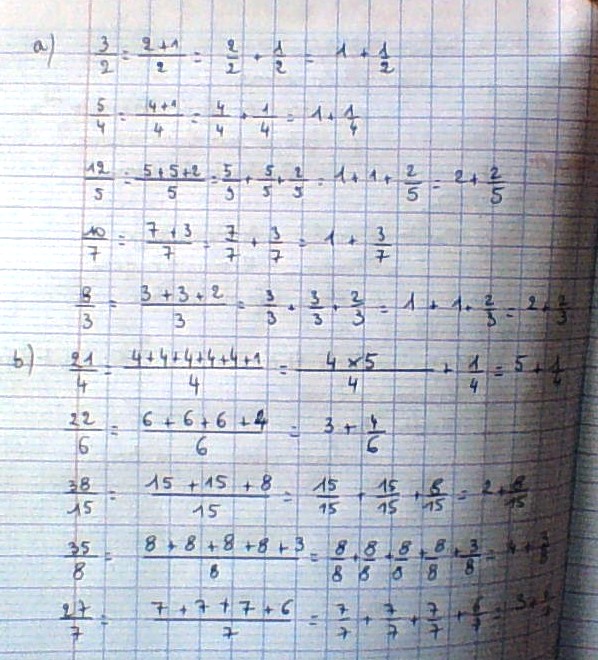 